MUNICIPIO DE TLAJOMULCO DE ZÚÑIGA, JALISCOOFICIALÍA MAYOR “CONVOCATORIA DE LICITACIÓN PÚBLICA LOCAL”OM-15/2023“ADQUISICIÓN DE EQUIPOS DE PROTECCIÓN PERSONAL PARA ELEMENTOS DE LA DIRECCIÓN GENERAL ADJUNTA DE PROTECCIÓN CIVIL Y BOMBEROS DEL GOBIERNO MUNICIPAL DE TLAJOMULCO DE ZÚÑIGA, JALISCO”El Municipio de Tlajomulco de Zúñiga, Jalisco a través de su Unidad de Compras ubicada en el primer piso del edificio de la calle Higuera número 70, Colonia Centro en Tlajomulco de Zúñiga, Jalisco, con teléfono 01 (33) 32 83 44 00 invita a las Personas Físicas y Morales interesadas, a participar en la LICITACIÓN PÚBLICA LOCAL para la “ADQUISICIÓN DE EQUIPOS DE PROTECCIÓN PERSONAL PARA ELEMENTOS DE LA DIRECCIÓN GENERAL ADJUNTA DE PROTECCIÓN CIVIL Y BOMBEROS DEL GOBIERNO MUNICIPAL DE TLAJOMULCO DE ZÚÑIGA, JALISCO”, ello de conformidad con el artículo 134 de la Constitución Política de los Estados Unidos Mexicanos, así como el procedimiento que se establece en el Capítulo Segundo “De la Licitación Pública”, previsto por la Ley de Compras Gubernamentales, Enajenaciones y Contratación de Servicios del Estado de Jalisco y sus Municipios, y a efecto de normar el desarrollo de la presente Licitación, se emite la siguiente:CONVOCATORIA:CRONOGRAMAPara los fines de estas bases, se entiende por:Las Bases de Licitación así como sus respectivos anexos fueron aprobados por unanimidad por el Comité de Adquisiciones del Municipio de Tlajomulco de Zúñiga, Jalisco; la propuesta del “LICITANTE” deberá sujetarse a las especificaciones señaladas en las Bases de esta Licitación y de cada uno de sus Anexos y para ello cada uno de los licitantes deberá de inscribirse en el presente proceso mediante el pago de derechos de Bases de Licitación y registro en lista de licitantes, ello con fundamento en el artículo 133 fracción IX de la Ley de Ingresos del Municipio de Tlajomulco de Zúñiga, Jalisco, por ello deberán de acudir con la orden de pago adjunta al formato PDF que se encuentra firmado de esta convocatoria a cualquiera de las cajas de la 6 a la 16 de la recaudadora central ubicada en Planta Baja de la calle Higuera no. 70, del Centro Administrativo Tlajomulco CAT, Colonia Centro, Tlajomulco de Zúñiga, Jalisco a pagar la cantidad señalada en el apartado costo de las bases, una vez hecho esto se le entregará un recibo oficial con el que deberá de acudir a la Dirección de Recursos Materiales ubicadas en calle Higuera no. 70, primer piso del Centro Administrativo Tlajomulco CAT, colonia Centro, Tlajomulco de Zúñiga, Jalisco, lugar donde se deberá de registrar y le entregaran copias simples y formato Word de la Convocatoria, Bases y Anexos del presente proceso.A t e n t a m e n t eLic. Raúl Cuevas LanderosDirector de Recursos MaterialesESPECIFICACIONESOM-15/2023“ADQUISICIÓN DE EQUIPOS DE PROTECCIÓN PERSONAL PARA ELEMENTOS DE LA DIRECCIÓN GENERAL ADJUNTA DE PROTECCIÓN CIVIL Y BOMBEROS DEL GOBIERNO MUNICIPAL DE TLAJOMULCO DE ZÚÑIGA, JALISCO”El Gobierno Municipal de Tlajomulco de Zúñiga, Jalisco tiene el requerimiento de adquirir Las Bases de Licitación así como sus respectivos anexos fueron aprobados por unanimidad por el Comité de Adquisiciones del Municipio de Tlajomulco de Zúñiga, Jalisco; la propuesta del “LICITANTE” deberá sujetarse a las especificaciones señaladas en las Bases de esta Licitación y de cada uno de sus Anexos y para ello cada uno de los licitantes deberá de inscribirse en el presente proceso mediante el pago de derechos de Bases de Licitación y registro en lista de licitantes, ello con fundamento en el artículo 133 fracción IX de la Ley de Ingresos del Municipio de Tlajomulco de Zúñiga, Jalisco, por ello deberán de acudir con la orden de pago adjunta al formato PDF que se encuentra firmado de esta convocatoria a cualquiera de las cajas de la 6 a la 16 de la recaudadora central ubicada en Planta Baja de la calle Higuera no. 70, del Centro Administrativo Tlajomulco CAT, Colonia Centro, Tlajomulco de Zúñiga, Jalisco a pagar la cantidad señalada en el apartado costo de las bases, una vez hecho esto se le entregará un recibo oficial con el que deberá de acudir a la Dirección de Recursos Materiales ubicadas en calle Higuera no. 70, primer piso del Centro Administrativo Tlajomulco CAT, colonia Centro, Tlajomulco de Zúñiga, Jalisco, lugar donde se deberá de registrar y le entregaran copias simples y formato Word de la Convocatoria, Bases y Anexos del presente proceso.A t e n t a m e n t eLic. Raúl Cuevas LanderosDirector de Recursos MaterialesORDEN DE PAGOBASES DE LICITACIÓN OM-15/2023Favor de llenar a máquina o con letra de moldeNúmero de Licitación.OM-15/2023 Pago de Derechos de las Bases.$361.00 de conformidad con el artículo 148 fracción IX de la Ley de Ingresos del Municipio de Tlajomulco de Zúñiga, Jalisco.Aprobación de Bases por el Comité.Viernes 10 de Marzo del 2023Publicación de la Convocatoria en el portal web del Municipio de Tlajomulco de Zúñiga, Jalisco (en formato descargable).Viernes 10 de Marzo del 2023Entrega de preguntas para Junta Aclaratoria y correo electrónico para el envío de preguntas.Hasta el miércoles 15 de marzo del 2023 a las 15:00 horas, correo: licitaciones@tlajomulco.gob.mxFecha, hora y lugar de la celebración de la primera Junta de Aclaraciones (art. 59, F. III, Ley)Viernes 17 de marzo 2023 a las 14:00 horas, en la Dirección de Recursos Materiales, primer piso del Centro Administrativo (CAT), ubicado en la calle de Higuera número #70, Colonia Centro, Tlajomulco de Zúñiga, Jalisco, México.Fecha y lugar de entrega de muestras físicas.La presentación de las muestras físicas será el el Jueves 23 de marzo 2023 iniciara desde las 9:30 a las 11:00 horas en el inmueble ubicado en las instalaciones que ocupa la Dirección General Adjunta de Protección Civil y Bomberos ubicada en Cto. Metropolitano Sur 440, Los Ocampo, 45640 Tlajomulco de Zúñiga, Jalisco.Fecha, hora y lugar de celebración del acto de presentación de proposiciones (art. 59, F. III, Ley).La presentación de proposiciones iniciará el Viernes 24 de marzo 2023 a las 8:00 y concluirá a las 8:30 horas en el inmueble ubicado en Av. López Mateos Sur No. 1710 “E”, salón 01 del Hotel: Microtel Inn & Suites by Wyndham Guadalajara Sur, Colonia Santa Isabel, Tlajomulco de Zúñiga, Jalisco. C.P. 45645.Fecha, hora y lugar de celebración del acto de apertura de proposiciones (art. 59, F. III, Ley).La apertura de proposiciones iniciará el viernes 24 de marzo 2023 a las 8:40 horas en el inmueble ubicado en Av. López Mateos Sur No. 1710 “E”, salón 01 del Hotel: Microtel Inn & Suites by Wyndham Guadalajara Sur, Colonia Santa Isabel, Tlajomulco de Zúñiga, Jalisco. C.P. 45645 dentro de la sesión de Comite de Adquisiciones.Resolución del ganador.En fecha de apertura de proposiciones o hasta 20 días hábiles posteriores, mismo lugar. Origen de los Recursos (art. 59, F. I, Ley)Municipal Carácter de la Licitación (Art. 55 y 59, F. IV, Ley).LOCAL Idioma en que deberán presentarse las proposiciones, anexos y folletos (Art. 59, F. IV, Ley).EspañolEjercicio Fiscal que abarca la Contratación (Art. 59, F. X, Ley).2023Se acredita la suficiencia presupuestal (Art. 50, Ley).SITipo de contrato (Art. 59, F. X, Ley).Contrato o pedido (Orden de Compra) abiertoAceptación de proposiciones Conjuntas (Art. 59, F. X, Ley). SIAdjudicación de los Bienes o Servicios (por partida/todo a un solo proveedor (Art. 59, F. XI, Ley).Se podrá adjudicar a varios licitantes.Área requirente de los Bienes o Servicios.Secretaria General del Ayuntamiento La partida presupuestal, de conformidad con el clasificador por objeto del gasto.2721Participación de testigo Social (Art. 37, Ley).NOCriterio de evaluación de propuestas (Art. 59, F. XII, Ley).BinarioDescripción detallada de los bienes o servicios con requisitos técnicos mínimos, desempeño, cantidades y condiciones de entrega (Art. 59, F. II, Ley).Anexo 1Anexos que cuenta con la relación enumerada de requisitos y documentos que deberán de presentar los licitantes incluyendo:1.- Acreditación Legal2.- Manifestación de NO encontrarse en los supuestos del Art 52 de la Ley3.- Manifestación de Integridad y NO colusión4.- Demás requisitos que sean solicitados              Anexo 3              Anexo 4              Anexo 4              Anexo 1 y 2Plazo de presentación de propuestas (Art. 60, Ley).Normal: 14 días (supera)Domicilio de las Oficinas del Órgano Interno de Control Municipal lugar donde podrán presentarse inconformidades.Independencia 105 Sur, colonia centro en Tlajomulco de Zúñiga, Jalisco“CONVOCANTE”Municipio de Tlajomulco de Zúñiga, Jalisco“DOMICILIO”Higuera No. 70, Col. Centro, Tlajomulco de Zúñiga, Jalisco. “COMITÉ”Comité de Adquisiciones del Municipio de Tlajomulco de Zúñiga, Jalisco“UNIDAD CENTRALIZADA DE COMPRAS”Unidad Centralizada de Compras de Recursos Materiales (Higuera no. 70, primer piso del Centro Administrativo Tlajomulco CAT, Colonia. Centro, Tlajomulco de Zúñiga, Jalisco).“LEY”Ley de Compras Gubernamentales, Enajenaciones y Contratación de Servicios del Estado de Jalisco y sus Municipios“LICITANTE” Persona Física o Moral (Razón Social) Licitante en el proceso de licitación.“REGLAMENTO”Reglamento de Adquisiciones para el Municipio de Tlajomulco de Zúñiga, Jalisco“PROVEEDOR”Licitante Adjudicado.“PROCESO”La adquisición de: “ADQUISICIÓN DE EQUIPOS DE PROTECCIÓN PERSONAL PARA ELEMENTOS DE LA DIRECCIÓN GENERAL ADJUNTA DE PROTECCIÓN CIVIL Y BOMBEROS DEL GOBIERNO MUNICIPAL DE TLAJOMULCO DE ZÚÑIGA, JALISCO” los cuales están descritos en los anexos de las presentes bases.PartidaCant.U. de M.DescripciónDetalleMarca y Modelo110PiezaBOTA.Bota para bombero para el combate contra incendio estructural de 14" de alto, color negro, fabricadas en cuero / tela de fusión Nomex/kevlar y teflón F.P.P.E., construcción de forro de strobel asegura que no extraiga el forro, el ajuste y la máxima comodidad, membrana Crosstech con foor Omaha, forrado con kevlar para protección contra cortes, plantilla ortholite  de 3 densidades, multi- ajuste y removible con base de talón TPU para mayor comodidad, anti-olor, anti-hongos, transpirable y absorción de impactos, resistencia al calor, a las llamas, a los químicos y a la abrasión, suela de goma comfort cup con comfort flex, alta abrasión y rendimiento de tracción, bota incorporada en el talón, punta oblicua, ancho confort con puntera de goma moldeada y talón para protección contra tobillos y alta abrasión. Acero inoxidable: cumple o excede los estándares enumerados a continuación - acero doblado, sistema pull-on integrado y reforzado, exclusivo bloqueo de talón de 3 puntos para ajuste y comodidad, resistente a las llamas y reflectante para mayor visibilidad, cumple con la norma NFPA1971-2018 Edición.PRESENTAR MUESTRAS Y EL ADJUDICADO DEBERÁ SOLICITAR TALLAS EN PC Y BOMBEROS DE TLAJOMULCO. 210PiezasKIT DE PROTECCIÓN PERSONAL.TRAJE PARA BOMBERO (CHAQUETÓN Y PANTALONERA) PARA EL COMBATE CONTRA INCENDIO ESTRUCTURAL, COLOR LIGHT GOLD. (Características Técnicas del Chaquetón:Barrera Exterior TenCate Pioneer con tecnología Enforce (mezcla de fibras kevlar /nomex),  tela de capa exterior es hasta un 10% más  liviana que las capas exteriores tradicionales, Color Light Gold.Barrera de Humedad: Stedair 3000, tecnología de película microporosa y monolítica que cumple y supera todos los requisitos de NFPA 1971 y proporciona una increíble pérdida total de calor (THL) y un rendimiento de protección térmica (TPP),  diseñado con una barrera de teflón contra la humedad y laminado con el sustrato Dupont Nomex E89.Barrera térmica bravo, tejido revolucionario de cuatro fibras, diseñado originalmente como un tejido resistente al fuego, con un alto nivel de comodidad y capacidad de absorción, con un sistema de bateo spunlace de 2 capas.Hilo: Nomex, todas las costuras principales van a triple costura.Etiqueta: adherida permanentemente que contenga la siguiente información: nombre del fabricante, cumplimiento con NFPA, advertencias, cuidado y mantenimiento, tipo de material, número de identificación, tamaño, fecha de fabricación y número de pedido con código de barras.Construcción: La cubierta exterior se construirá con los tipos de puntadas 301, 401 y 515. El revestimiento térmico y la barrera contra la humedad se construirán con los tipos de puntadas 301 y 515. Las costuras principales A se cortarán con cerradura cerrada con costura de triple costura. Cuerpo: Cubierta exterior y el revestimiento se construirán de 3 paneles separados. Se debe coser una capa de material de barrera contra la humedad dentro de los paneles frontales de la cubierta exterior en el cierre frontal para proporcionar resistencia adicional a la humedad.Dispositivo de rescate (DRD): Dispositivo de Rescate de Arrastre de Bombero, extremos de una correa de Kevlar de 1,5 pulgadas de ancho como mínimo se unirán para formar un bucle continuo.Construcción del forro térmico y de la barrera de humedad: Revestimiento térmico y la barrera contra la humedad se deben unir entre sí con una encuadernación recubierta de neopreno de 1,5" FR que tiene 2 puntos de costura para asegurar y mantener la forma. Cada revestimiento debe tener un bolsillo de revestimiento de 7 x 10" construido de material de revestimiento térmico. Tapa del cuello y de la garganta: Cuello altura de 3" en toda su longitud. El cuello superior y el cuello inferior deben ser de material de cubierta externa, el revestimiento del cuello consistirá en dos capas de material de barrera contra la humedad,  La lengüeta de la garganta se construirá de la misma forma que el collar y medirá 3.5 "x 9" con una forma festoneada para mayor comodidad. Reforzamiento de codos, puños y  hombros: con material de Kevlar recubierto de polímero.Manga pozo de agua y pulsera: debe tener un pozo de agua diseñado para evitar que los líquidos entren en la manga. El pozo de agua debe tener una profundidad de aproximadamente 4" y construido con un forro térmico y un material de barrera contra la humedad para garantizar una protección total hasta el final del manguito, un brazalete Nomex de 4” cosido hasta el final con lengüeta para el pulgar de Nomex.Sistema de cierre: cierre de solapa de velcro y zipper.Bolsillos de expansión para cargadores / manos: Dos bolsillos de semi-fuelle de 9 " x 8.5 , hechos de material exterior de la capa exterior y con una sola aguja, cosidos al panel frontal izquierdo y derecho de la capa. Los bolsillos deben contener costuras de expansión vertical de 2” en cada lado y fondo. Los bolsillos deben tener un gancho y bucle de 1,5”x 3” (lado del gancho) colocado horizontalmente y un cierre de doble aguja (4 filas) cosido al bolsillo. Las aletas de bolsillo de 4” x 11”, hechas de dos capas de material exterior de la cubierta, deben ser cosidas con doble aguja para cubrir y asegurar con 1.5” x 3” gancho y bucle (lado de bucle) doble aguja (4 filas) con costura En la parte inferior del colgajo, posicionado verticalmente. Cada bolsillo debe tener tecnología de drenaje de costura libre de ojal en la parte inferior de cada bolsillo. El borde retrorreflectante se extenderá por la parte inferior de los bolsillos para no interrumpir la banda de corte.Bolsillo de radio: Un bolsillo de radio de tipo fuelle de 7.5” x 3.5” x 2”. Las dimensiones internas deben estar hechas de material exterior de la carcasa y un candado de una sola aguja cosido en el pecho izquierdo o derecho. Correa para micrófono: Correa de .5 " x 4" a partir de una capa doble de material de cubierta exterior para sostener un micrófono para una radio portátil. Montar: Clip/correa para montar linterna, clip multi propósito.Reflejantes: Scotchlite de triple verde/plata/verde estilo NFPA , estilo New York. Nombre en espalda alta: “TLAJOMULCO”. Pieza desmontable: con el nombre o apellido del bombero, en pieza desmontable, ubicado en la espalda baja fabricado en pioneer con tecnología enforce (kevlar / nomex), para ser sujetado con velcro, medida del 17” largo, ancho 5”. Tipografía “Montserrat black”Garantía de 10 años sobre defectos de fabricación o materiales).(Características Técnicas de la Pantalonera:Barrera Exterior: TenCate Pioneer con tecnología Enforce (mezcla de fibras kevlar /nomex),  tela de capa exterior es hasta un 10% más  liviana que las capas exteriores tradicionales, Color Light Gold.Barrera de Humedad:  Stedair 3000, tecnología de película microporosa y monolítica que cumple y supera todos los requisitos de NFPA 1971 y proporciona una increíble pérdida total de calor (THL) y un rendimiento de protección térmica (TPP),  diseñado con una barrera de teflón contra la humedad y laminado con el sustrato Dupont Nomex E89.Barrera térmica bravo, tejido revolucionario de cuatro fibras, diseñado originalmente como un tejido resistente al fuego, con un alto nivel de comodidad y capacidad de absorción, con un sistema de bateo spunlace de 2 capas.Hilo: Nomex, todas las costuras principales van a triple costura.Construcción: cuatro paneles separados, dos en el frente y dos en la parte posterior. Las costuras laterales y las plantillas deben ser de 3 agujas cerradas y cerradas,  respaldo alto construcción de  3 capas que consiste en materiales de cubierta externa, barrera contra la humedad y revestimiento térmico.La cubierta exterior se construirá con los tipos de puntadas 301, 401 y 515. El revestimiento térmico y la barrera contra la humedad se construirán con los tipos de puntadas 301, 515. Las costuras principales A se cortarán con cerradura cerrada con costura de triple costura.Construcción del forro térmico y de la barrera de humedad: El revestimiento térmico y la barrera contra la humedad se deben unir entre sí con una encuadernación recubierta de neopreno de 1,5 "FR que tiene 2 puntos de costura para asegurar y mantener la forma. El área de la rodilla debe tener una capa adicional de barrera contra la humedad y material de revestimiento térmico cosido al revestimiento térmico.Sellos de barrera de humedad:Todas las juntas de barrera contra la humedad deben sellarse con una cinta de sellado de 7/8 pulgadas de ancho como mínimo. Un lado de la cinta debe estar recubierto con un adhesivo de cola activado por calor,  cinta de costura de 1 pulgada de gore para sellar las costuras en la barrera contra la humedad Crosstech.Cierre de bragueta: Puede ser de hasta de 11” x 4” con 2 agujas cosidas en el panel frontal izquierdo, tres capas de protección: dos capas de cubierta exterior y una capa de material de barrera contra la humedad, el cierre del pantalón puede ser de hasta 1.5” x 9” cierre de doble aguja con velcro (4 filas) cosido; gancho en el panel frontal derecho y lazo en la bragueta delantera. Un gancho plateado y un anillo de cierre se debe cerrar en la cintura, anillo “D” asegurado a la moscada delantera con dos (2) remaches de acero inoxidable reforzados con cuero y arandelas de gran tamaño, anillo “D” posicionado para encontrarse con el gancho de seguridad que está remachado con tres (3) remaches de acero inoxidable reforzados con cuero y arandelas de gran tamaño a la derecha de la solapa. Refuerzo de bastilla: El puño del pantalón se deberá reforzar con el manguito del pantalón con una pieza de Kevlar recubierto de polímero. El manguito no debe tener menos de 2" de ancho con aproximadamente 1" de afuera y 1" de adentro y deberá ser cosido doble color negro. Corte de bota: La bastilla del pantalón se fabricará de modo que la parte posterior del pantalón sea de 1.0" a 1.5" más corta que la parte delantera del pantalón. Además, el sistema de revestimiento deberá tener un manguito en ángulo correspondiente. Bolsillos: Dos bolsillos expandibles de 10" x 10", son hechos de material exterior de la carcasa y con una sola aguja bloqueada, cosida al lado izquierdo y derecho del pantalón, deben tener velcro de 1,5” x 3” (lado del gancho) colocados horizontalmente y cosidos al bolsillo, las solapas de bolsillo de 4" x 11", deber estar hechas de dos capas de material exterior de la cubierta, deben ser cosidas con doble aguja al pantalón y aseguradas con Velcro de 1.5" x 3" (lado de bucle) centrado en la parte inferior de la solapa y posicionado verticalmente. Cada bolsillo debe tener tecnología de drenaje de costura libre de ojal en la parte inferior del bolsillo. Rodillas: diseño flex-knee: La cubierta exterior y los revestimientos internos (revestimiento térmico y barrera contra la humedad) deben incorporar un diseño plisado que permita una movilidad mejorada y libertad de movimiento al arrodillarse / arrastrarse. Los pliegues deben instalarse verticalmente en la costura y la costura lateral y consisten en un (1) pliegue por lado. Además, el sistema de revestimiento debe tener dardos para complementar los pliegues de la cubierta exterior.Refuerzos de la rodilla: refuerzos de 9” x 12” color negro, las rodillas son reforzadas con material de Kevlar recubierto de polímero, lo que permite el contorno de la rodilla y el bloqueo de 2 agujas cosidos a la cubierta exterior, color negro. Ajuste de cintura: Dos tiras de Kevlar/Nomex. Tirantes: Estilo H-Back con hebillas de ajuste rápido y acolchado en los hombros para mayor comodidad. Reflejantes: Scotchlite de triple verde/plata/verde estilo NFPA, con configuración de lado vertical, cerradura de 2 agujas cosida alrededor de la cubierta exterior: una banda de 3" alrededor de la parte exterior de cada pierna del pantalón y una franja vertical en la parte exterior de cada pierna desde la banda inferior hasta la parte inferior del bolsillo.En la parte superior izquierda debe llevar la inicial del apellido del bombero en el mismo material que la del chaquetón, Tipografía “Montserrat black”Cumple o excede los requisitos de NFPA 1971, edición actual y OSHA, y cuenta con certificación UL.Garantía de 10 años sobre defectos de fabricación o materiales.PRESENTAR MUESTRAS Y EL ADJUDICADO DEBERÁ SOLICITAR TALLAS y NOMBRES O APELLIDOS EN PC Y BOMBEROS DE TLAJOMULCO.310PiezasCAPUCHAS O MONJAS.Monja o capucha para bombero (estructural), VPR-PBI compuesto en fibras 20% PBI / 80% RAYÓN, color canela, etiqueta de advertencia impresa reemplaza una etiqueta cosida, cumple con la norma NFPA 1971 EDICIÓN 2018. Certificación ULPRESENTAR MUESTRAS Y EL ADJUDICADO DEBERÁ SOLICITAR TALLAS EN PC Y BOMBEROS DE TLAJOMULCO.410PiezasCASCOS.Casco para Bombero para el combate contra incendio estructural, estilo tradicional con mica de 4” y soporte personalizado en piel (chapeton), Cubierta exterior de Thermoglas para alto nivel de resistencia a químicos y estabilidad a temperaturas  extremas, espuma de uretano libre de CFC para doble propósito del forro de impacto brinda protección superior al impacto y penetración, así como aislamiento al calor, espuma estable de alta temperatura se acopla con una cubierta interior termoplástico para brindar protección durable, sistema U-Fit 12 opciones de ajuste personalizadas para de recorrido y equilibrio del su casco, sistema de capucha para impacto del forro interior moldeado para mayor durabilidad, resistencia al calor y protección contra elevación de temperatura, con águila labrada en bronce o la hoja de maple canadiense labradas de manera intrincada, puede ser de 5 pulgadas (12.7 cm) y de 6 pulgadas (15.2 cm.); sujetadores delanteros de piel para   acomodar los soportes delanteros de piel; escudo para cara (mica) de 4 pulgadas (1.57 cm), incluye soporte delantero personalizado en piel (chapetón); Cubierta de oídos Nomex material resistente al calor y a la flama elaborado, barbiquejo con deslizamiento tipo cartero fácil de ajustar y asegurar; banda de cabeza tipo ratchet Sure-Lock con almohadilla para cejas; bandas scotchlite de alta calidad que conserva la reflexión a 500º F (260º C) sin quemaduras, grietas o descamación; anillo D de bronce; arnés de casco con almohadilla para coronilla; excede las exigencias de NFPA 1971, estándar en el conjunto protector para combatir incendios estructurales y combatir incendios de proximidad, Edición 2013 que pertenece a los cascos contra incendios estructurales.PRESENTAR MUESTRAS Y EL ADJUDICADO DEBERÁ SOLICITAR TALLAS EN PC Y BOMBEROS DE TLAJOMULCO.510ParesGUANTES.Guantes para Bombero para el combate contra incendio estructural, tridimensionales con diseño de dedo curvo y pulgar insertado, cinco horquillas de dedos separadas hechas de (3.5 oz - 4.0 oz.) cuero de vaca de grano curtid, carcasa trasera hecha de un tejido de lana de punto de para-aramida ignífugo y repelente al agua de una sola pieza, se coserá un protector de nudillos de cuero eversoft  no restrictivo en capas a lo largo del área de los nudillos, palma de una pieza de(3.0 oz. A 3.5 oz.) de cuero de vaca eversoft curtido con aditivos para mantenerse suave cuando  está mojado y proporcionar baja absorción de agua,  hilo 100% kevlar,  barrera contra la humedad pyrotect impermeable y transpirabl,  material de la barrera 100% impermeable y proporcionar resistencia a la penetración de virus / químicos y protección contra patógenos transmitidos por la sangre,  adhesivo transpirable para asegurar una unión completa entre el guante de protección y el forro térmico del guante tejido de kevlar / nomex en el dorso de la mano y              modacrílico en la palma, modelo de guantelete o con puño tejido 100% nomex rojo/ negro de 4 ”con parche de cuero y presilla para colgar,  garantizados contra la extracción del forro durante un año, certificados según NFPA Standard 1971, 2018 Edition.PRESENTAR MUESTRAS Y EL ADJUDICADO DEBERÁ SOLICITAR TALLAS EN PC Y BOMBEROS DE TLAJOMULCO.632PiezasKIT DE PROTECCIÓN PERSONAL.Traje de Bombero (Chaqueton y Pantalonera) para el combate contra  incendio Forestal, caracteristicas:CHAQUETON color amarillo capa externa tecasafe plus NFPA 1977 versión actual, 7 onzas tencate tecasafe plus, cinta reflectante 3M scotchlite color amarillo flúor y plateado (día y noche) diseño básico, manga con brazalete de material reforzado con el ajustador en la terminación, parte frontal inferior incluye 2 Bolsillos, parte frontal superior incluye 1 bolsillo para radio y clip de micrófono, certificado NFPA 1977 (forestal), capa 7 oz. tencate tecasasafe plus,  9 onzas algodón indura westex, 7.25 tencate advance, doble certificación NFPA 1951/1977 (rescate y forestal)  6.5 onzas tencate defensor M - 6 oz. Brigada tencate con nomex, bordado en la parte de la espalda alta con la leyenda “BOMBEROS TLAJOMULCO”. PANTALONERA color amarillo, capa externa tecasafe plus NFPA 1977 versión actual, cinta reflectante 3m scotchlite color amarillo flúor y plateado (día y noche) diseño básico, parte posterior incluye 2 Bolsillos, parte frontal superior incluye 1 bolsillo para radio y clip de micrófono, certificado NFPA 1977 (forestal), capa 7 oz. tencate tecasasafe plus,  9 onzas algodón indura westex, 7.25 tencate advance, doble certificación NFPA 1951/1977 (rescate y forestal),  6.5 onzas tencate Defensor M - 6 oz. Brigada tencate con Nomex.- LLEVAR MUESTRAS Y SOLICITAR TALLAS EN  PC Y BOMBEROS DE TLAJOMULCO.732ParesGUANTES.Guante para el combate contra incendio Forestal en piel dorada 4 pulgadas largo, resistente a calor, llama, cortes, punciones cuero gamuza,cuero negro lado de palma,tejido doble capa kevlar, con parche jalón de cuero en el lado de la palma,certificado por UL para cumplir o exceder la edición actual de la norma de NFPA 1977, barrera de humedad respirable de inserciones,barrera de 3 MM que es 100% impermeable, resistente a penetración viral de químico protege contra patógenos de la sangre,se extiende la longitud total del guante para protección completa,  certificado NFPA 1977. PRESENTAR MUESTRAS Y EL ADJUDICADO DEBERÁ SOLICITAR TALLAS EN PC Y BOMBEROS DE TLAJOMULCO.832PiezasCAPUCHAS O MONJAS.Capucha o Monja para Bombero Forestal, VPR-PBI, compuesta en fibras 20% PBI / 80% rayon, color canela, etiqueta de advertencia impresa reemplaza una etiqueta cosida, cumple con la norma NFPA 1971 edición 2018, certificación UL. PRESENTAR MUESTRAS Y EL ADJUDICADO DEBERÁ SOLICITAR TALLAS EN PC Y BOMBEROS DE TLAJOMULCO.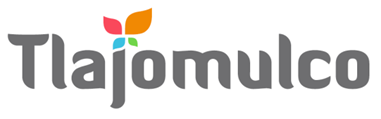 MUNICIPIO DE TLAJOMULCO DE ZÚÑIGA, JALISCODIRECCIÓN DE RECURSOS MATERIALESMUNICIPIO DE TLAJOMULCO DE ZÚÑIGA, JALISCODIRECCIÓN DE RECURSOS MATERIALESDATOS DE LICITACIÓNDATOS DE LICITACIÓNIMPORTE: $361.00 CON LETRA: TRESCIENTOS SESENTA Y UN PESOS, 00/100, M. N.IMPORTE: $361.00 CON LETRA: TRESCIENTOS SESENTA Y UN PESOS, 00/100, M. N.OM-15/2023 “ADQUISICIÓN DE EQUIPOS DE PROTECCIÓN PERSONAL PARA ELEMENTOS DE LA DIRECCIÓN GENERAL ADJUNTA DE PROTECCIÓN CIVIL Y BOMBEROS DEL GOBIERNO MUNICIPAL DE TLAJOMULCO DE ZÚÑIGA, JALISCO”DATOS DEL LICITANTEDATOS DEL LICITANTELICITANTE R. F. C.NO. DE PROVEEDOR (PARA EL CASO DE CONTAR CON NÚMERO)NOMBRE DE REPRESENTANTETELÉFONO CELULAR DE CONTACTOCORREO ELECTRÓNICO Sello autorización área responsableLic. Raúl Cuevas Landeros Director de Recursos Materiales  Sello autorización área responsableLic. Raúl Cuevas Landeros Director de Recursos Materiales  